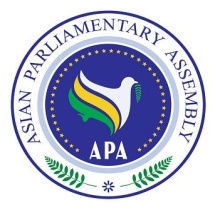 Draft Resolution on the Rule of Law and Judicial EmpowermentSC-Political/Draft Res/2021/03         -- December 2021We, the Members of the Asian Parliamentary Assembly,Reaffirms the universal realization of the right of peoples under colonial, foreign and alien dominations, to self-determination (as enshrined in the United Nations Charter and in United Nations human rights covenants- Turkey) is a fundamental condition for the effective guarantee and observance of human rights and for the preservation and promotion of such rights;Recalling the principles of the Charter of the United Nations, including those of sovereign equality and independence of all States, which are indispensable foundations for a more peaceful, prosperous and a conflict free world;Recognizing that the rule of law at national and international levels is essential for all states equally, and respect for and promotion of the rule of law and justice are the guiding principles for every state;Further recognizing that all persons, institutions and entities, public and private, have a right to be accorded equal protection of the law and to be treated in accordance with the law, without any discrimination;Reaffirming the duty of all Member States to settle their international disputes through peaceful means, including, negotiation, mediation, conciliation, arbitration and judicial settlement;Further reaffirming that the rule of law is essential for independence of judiciary and the protection of human rights can be realized through the empowerment of the judiciary;Convinced that the rule of law and sustainable development are inextricably linked and mutually reinforcing and contribute to the realization of human rights and fundamental freedoms;Supporting the principles of sovereign equality of states, non-intervention in the internal or external affairs of states and condemning as a violation of this principle any interference by states in the internal affairs of other states with the aim of forging change of legitimate governments; Stressing that the key role in maintaining of the rule of law belongs to states and those international efforts to strengthen the rule of law should complement national efforts, but not substitute them; Stress the importance of capacity development through rule of law;Emphasize the importance of institutional strengthening by maintaining the rule of law;Stress also the necessity for strengthening the international judicial cooperation among judicial authorities of all Member States. Urge Member Parliaments to ensure compliance with internationally agreed human rights and humanitarian laws.Encourage the promotion of a system of justice which incorporates the full range of judicial measures to ensure accountability, justice, provide remedies to victims, reconciliation, and establish independent oversight;Reiterate our strong and unequivocal condemnation of terrorism, extremism in all its forms and manifestations, committed by whomever, wherever and for whatever purposes, as it constitutes one of the most serious threats to the rule of Law; andEmphasize the importance of our continued efforts for promotion of the rule of law in all its aspects, and to take steps to strengthen the rule of law for realization of peace and security, human rights and development.